Број: 10-15-О/4Дана: 16.01.2015. годинеПРЕДМЕТ: ДОДАТНО ПОЈАШЊЕЊЕ КОНКУРСНЕ ДОКУМЕНТАЦИЈЕ БРОЈ 10-15-О - Набавка нерегистрованих лекова са Д Листе лекова за потребе Клиничког центра ВојводинеПИТАЊE ПОТЕНЦИЈАЛНОГ ПОНУЂАЧА:„Поштовани,Позивајући се на ваш позив за достављање понуда за јавну набавку Нерегистрованих лекова са Д листе бр. 10-15-О, молимо да у оквиру партије бр. 26. Aminofilin ampule уврстите и дозу од 240mg/10ml, која се уредно налази на Д листи. Хвала.“ОДГОВОР КЦВ-А НА ПИТАЊЕ:Клинике Клиничког центра Војводине, за које се лекови и набављају, нису исказале потребу за набавком aminofilin amp a 240mg/10ml.С поштовањем, Комисија за јавну набавку 10-15-ОКЛИНИЧКИ ЦЕНТАР ВОЈВОДИНЕKLINIČKI CENTAR VOJVODINE21000 Нови Сад, Хајдук Вељкова 1, Војводина, Србија21000 Novi Sad, Hajduk Veljkova 1, Vojvodina, Srbijaтеl: +381 21/484 3 484www.kcv.rs, e-mail: tender@kcv.rs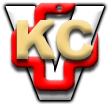 